South Dakota Rural Electric Cooperative2023 Walleye Fishing TournamentCow Creek Recreation Area Boat RampSaturday, June 10, 2023 • 7 a.m.-4 p.m. (CDT)Rules Meeting, Calcutta & Fish FryJune 9 at 6:30 p.m.The Outpost Lodge, 28229 Cow Creek Road Pierre, S.D.Phone number for The Outpost Lodge: 605-264-5450Anyone pre-fishing that would like to donate fish for the fish fry, please give their cleaned fish to Brandon Brake, owner of the Outpost Lodge.Awards BanquetJune 10 at 6 p.m. at The Outpost LodgeAdditional banquet tickets for adult non-participants are available for $25 each and children ages 12 and under for $15 each.Contestants must follow tournament rules and all federal and state boating and 
fishing laws and regulations. Any violations will result in disqualification.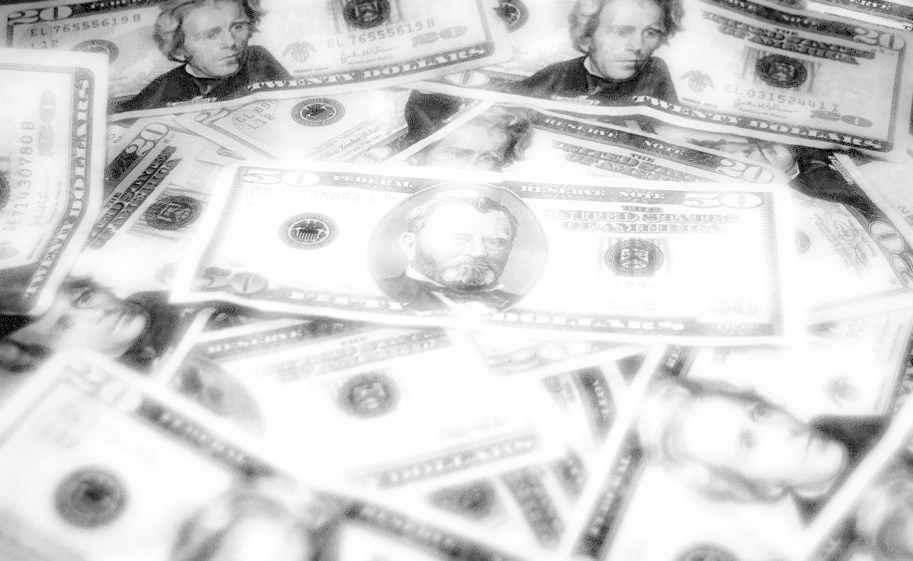 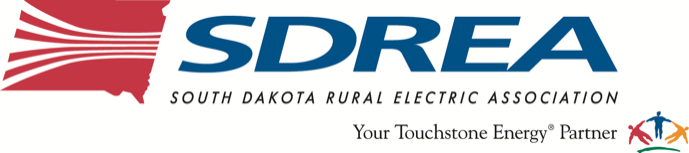 South Dakota Rural Electric AssociationPO Box 1138 | Pierre, SD 57501800-201-8823 | www.sdrea.coop